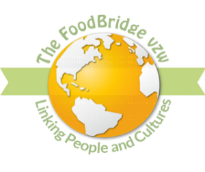 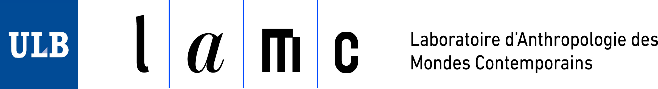 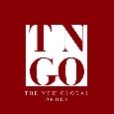 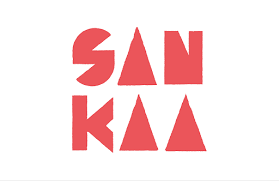 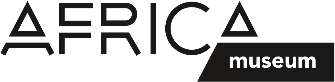 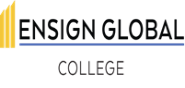 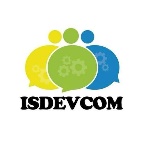 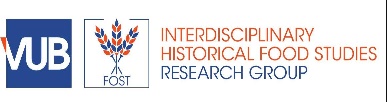  ProgrammeConference; Decolonization, Diaspora and the African Food Systems2nd to 3rd July 2024Africa Museum Tervuren, Belgium8.30 – 9.30                      Welcome & Registration9.30 – 9.40                      Welcome Remarks by Dr Maureen Duru & Dr Sarah O’Neill9.45 – 10.25                    Keynote by Prof Adams Bodomo, Head of African Studies Department University of Vienna, Austria                                        Theme:  "Where is African Agency in the African Diaspora Food Systems?"10.30 – 11. 15	Breakout session “What do you understand by decolonizing the African food system?”: Followed by interactive discussions11.15 – 11.30                  Coffee Break     11.35 – 12.40                  Precolonial and colonial African foodways  Birgit Ricquier - Early Foodways in Northeast Congo: Shots of History Distilled by means of Comparative LinguisticsIradukunda M Tema - La nutrition à l’africaine, le Sorgho aliment traditionnel burundaisKarina Ramos - The relationship between food consumption and territoriality in Luanda's colonial urban space (1949-1973)Maud Devos - Stilled objects versus cultural histories. Reconnecting museum objects related to coffee and cassava to past and present Tetela vocabularies.12.45 – 13.30                 Diaspora Foodways               Michael Abwami Innocent - Exploring The Influence Of African Diasporas On Food Practices: A Development Communication Perspective Jahlani Niaah, Nicole Plummer, Sonjah Stanley Niaah - Decolonizing the Palate: Rastafari's Evolution of Ital NutritionPhilip Umaru, Azubuike Erinugha - Exploring African Food in Contexts: Implications for Diasporic CommunitiesSarah O’Neill & Maureen Duru – Mapping the African Food legacy in Belgium: the Vyakulani Project                  Lunch – Chef Alagie, Banjul Kitchen 14.20 – 15.10                Economic Empowerment and Entrepreneurship Sarah De Smet, Smaranda Boros, Charlene Zietsma, Karijn Bonne and Claire Maréchal - Women immigrant entrepreneurs in Belgium: Strategies to belongKennedy Oyier Ngoko- Sustainable Smart Aquaculture: Decolonizing African food systems for Economic Empowerment and EntrepreneurshipSuzanne Awung, Founder Suzy Farms Corp CameroonFarai Gwelo – Corporate control and small holder farmer’s autonomy in the digitalization of smallholder agriculture in South AfricaEduardo da Silva Oliveira: Decolonising Sustainability: Implementing Divergent Pedagogies for African-Centred Business Sustainability Management Solutions15.15 – 15.45                Coffee break and nutritious food cooking demonstrationChef Alagie, Banjul Kitchen– 17.30               African Diaspora food in literature                                A workshop with Prof Adams Bodomo and other African authorsDAY TWO  8.30 – 9.25                    Welcome & Registration– 10.45                Health and Nutrition - Emiel de Meyer - Medicinal plant use among the Congolese (Democratic Republic of Congo) community in BelgiumLaura Van Damme  - Plant use and perceptions in the context of sexual health among people of Congolese descent in Belgium     Helen Bour, Sandra Boatemaa Kushitor, Karina Benessaiah, Elena Bennett, Oonsie Reinette Biggs, Nyasha Magadzire - The Role Of Seeds In Transforming Food Systems In Coastal Areas In GhanaFood as medicine and heritage – Dr Stella Iwuagwu10.50- 11.20  	                       Side activityFrom Congo to Belgium: culinary journeys and stories                                        Du Congo à la Belgique : voyages culinaires et histoires                                        Césarine Sinatu Bolya                                        Valérie Maluma-                                       Pathy Kibungu                                        Mama Marie11.25 – 11.40                 Coffee Break11.45 – 13.00                   Food Sovereignty and Climate change Nicole Plummer, Marisa Wilson, Charmaine McKenzie, Inna Yaneva-Toraman, Thera Edwards, Patricia Northover, Sylvia Adjoa Mitchell, Anthony Richards, Kasikeiani Ronalda Pairman - Achieving Climate Justice Through a Decolonized Approach to Food HeritageNdidi Nwaneri - ONUNAKA FARMS – 2021-2023Jutta Kleber - Relying on indigenous knowledge for sound agriculture, food and health systems - experiences from East-Africa13.05 – 13.45               Lunch - Chef Alagie, Banjul Kitchen Food Truck13.50 – 14.40                     Food Policy and GovernanceMarthe Djuikom - Politiques de développement et mutations en milieu rural africainAya Kasasa - Diaspora Desk, Organization of Africa, Caribbean and Pacific States (OACP)Guggi Laryea - International Fund for Agricultural Development (IFAD)14.45 -15. 50             Panel Discussion “what is the Future of African Food Systems”                                  moderated by Ms Paddy SiyangaMs Bwalya Mwali – Founder- Africa Tales, an initiative focusing on documenting and making Oral African history & traditions easily accessible and Networking for Africa, a platform for black professionals and Entrepreneurs.Sven Bullaert – founder Umu BV including UMU Homes & Pods; building sustainable and healing homes that focus on the environmental and personal impact                              and Herbie Chocolate; Belgian chocolate produced with traditional   African and Asian herbs.Professor Adams Bodomo , Professor and Chair African studies University of Vienna Austria.(TBC 1)15.55 – 17. 20             Vote of thanks and networking